COMUNE DI CASTEL DI LAMA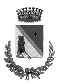      		                          PROVINCIA DI ASCOLI PICENO_____________________Cod. fisc. 80000270449						     Tel. (0736) 81871  fax 0736/818760                         Ai Servizi Sociali Comune  CASTEL DI LAMA (AP)Il/la sottoscritto/a___________________________________residente a ______________________In via ______________________________________________n°____ tel_____________________1)Lavoratore/trice presso la Ditta…………………………………………………………………2)Disoccupato/a dal ………………….iscritta Ufficio di Collocamento di………………………..C H I E D EL'iscrizione del/la figlio/a__________________________________________Nato/a ____________________________________il_________________c.f__________________________ all'asilo Nido Comunale"IL PASSEROTTO"Asilo Nido”con il seguente orario:         Orario Intero (da lunedì al venerdì)   07:30 - 18:00;          Orario ridotto  (da lunedì al venerdì)  07:30 -- 14:00Orario ordinario  (da lunedì al venerdì) 07:30 – 16:00Si riserva di presentare al momento dell’ammissione i (vaccini aggiornati) e la certificazione –ISEE 2022 in corso di validità.Il sottoscritto _______________________________nato a____________________ il____________c.f.____________________________________________________________ e residente a________________________________ in Via __________________________n°______ genitore del bambino _________________________________nato a__________________________il ___________frequentante l'asilo nido Comunale "IL PASSEROTTO”Ai sensi del D.lgs 196/2003”Codice della Privacy”recante disposizioni a tutela delle persone o di altri soggetti rispetto al trattamento dei dati personali, con la presenteAUTORIZZA                        NON AUTORIZZAL'acquisizione di materiale fotografico durante l'attività didattica e che lo stesso, unitamente ai dati personali in vostro possesso, potrà formare oggetto di trattamento, nel rispetto della legge  sopra richiamata e degli obblighi di riservatezza cui è ispirata.La raccolta e il trattamento dei dati personali e di materiale fotografico dovrà comunque avere  l'esclusiva finalità didattica, e il materiale suddetto dovrà essere trattato in modo lecito, secondo correttezza e comunque nel rispetto del D.lgs 196/2003”Codice della Privacy”Distinti Saluti.                                                                                                                        In fede 